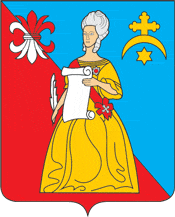 Калужская областьЖуковский районАДМИНИСТРАЦИЯгородского поселения «Город Кременки»ПОСТАНОВЛЕНИЕ    28.07.2020                                                                                                                   № 83-пОБ УТВЕРЖДЕНИИ МУНИЦИПАЛЬНОЙ ПРОГРАММЫ ПРОФИЛАКТИКИПРАВОНАРУШЕНИЙ В ГОРОДСКОМ ПОСЕЛЕНИИ "ГОРОД КРЕМЕНКИ"НА 2020 - 2022 ГОДЫВ соответствии со ст. 179 Бюджетного кодекса Российской Федерации, Федеральным законом от 06.10.2003 N 131-ФЗ "Об общих принципах организации местного самоуправления в Российской Федерации", Законом Калужской области от 11.01.2009 N 518-ОЗ "О профилактике правонарушений в Калужской области", постановлением Правительства Калужской области от 22.12.2009 N 530 "Об утверждении долгосрочной целевой программы "Комплексная программа профилактики правонарушений в Калужской области"ПОСТАНОВЛЯЮ:1. Утвердить Муниципальную программу профилактики правонарушений в городском поселении "Город Кременки" на 2020 - 2022 годы (далее - Программа) согласно приложению.2. Исполнителям мероприятий:- обеспечить качественное и своевременное выполнение мероприятий;- своевременно уведомлять администрацию городского поселения в случае возникновения необходимости корректировки Программы.3. Настоящее Постановление вступает в силу с момента его опубликования и распространяется на правоотношения, возникшие с 01.01.2020.4. Контроль за выполнением постановления возложить на заместителя Главы Администрации  - начальника отдела экономического развития  и управления  муниципальным  имуществом.Глава Администрации                                                                      Т.Д. КалинкинаПриложениек ПостановлениюАдминистрациигородского поселения"Город Кременки"от _______________  __________ПАСПОРТМуниципальной программы профилактики правонарушений в городском поселении "Город Кременки" (далее - Программа)1. Общая характеристика сферы реализации муниципальнойПрограммыРазработка Муниципальной программы профилактики правонарушений в городском поселении "Город Кременки" и последующая ее реализация вызвана необходимостью принятия более эффективных мер по стабилизации криминогенной ситуации, складывающейся на территории городского поселения "Город Кременки".Принимаемыми ОМВД  России по Жуковскому району и органами системы профилактики мерами удалось добиться определенных позитивных результатов, снизивших остроту криминогенной обстановки. Однако в общественном сознании преступность продолжает оставаться одним из основных факторов, угрожающих общественной безопасности и личной безопасности граждан.Необходимость комплексного, программного подхода к решению этих проблем является наиболее актуальной.2. Цели и задачи ПрограммыЦель: Обеспечение безопасности граждан на территории ГП "Город Кременки".
Задачи:
1. Снижение количества правонарушений на территории ГП «Город Кременки».
2. Обеспечение высокого уровня социальной адаптации и реабилитации среди граждан, склонных к совершению правонарушений, освободившихся из мест лишения свободы, на базе трудовой занятости, профессиональной и общеобразовательной подготовки.
3. Совершенствование нормативной правовой базы профилактики правонарушений.
4. Улучшение координации деятельности органов местного самоуправления с правоохранительными органами по предупреждению правонарушений.
5. Организация работы по предупреждению и профилактике правонарушений, совершаемых на улицах и в общественных местах.
6. Выявление и устранение причин и условий, способствующих совершению правонарушений.

Срок реализации программы: 2019 - 2022 годы.3. Ресурсное обеспечение ПрограммыИсточниками финансирования мероприятий Программы являются средства местного бюджета. Объемы расходов на выполнение мероприятий Программы ежегодно уточняются в процессе исполнения местного бюджета и бюджета на очередной финансовый год.4. Реализация Программы и контроль за ходом ее выполненияПрограмма рассчитана на три года.К участию в реализации Программы привлекаются структурные подразделения Администрации ГП «Город Кремёнки», муниципальные предприятия и организации, население города.Привлечение специалистов государственных учреждений и организаций к реализации программных мероприятий осуществляется в рамках их должностных обязанностей и полномочий.Контроль за реализацией Программы осуществляет заместитель Главы Администрации городского поселения "Город Кременки" - начальник отдела экономического развития  и управления  муниципальным  имуществом.1. Ответственный исполнитель муниципальной программыОтдел экономического развития  и управления  муниципальным  имуществом Администрации городского поселения «Город  Кременки»2. Соисполнители муниципальной программыСтруктурные  подразделения Администрации городского поселения «Город  Кременки»3. Цели муниципальной программыСнижение криминализации общества путем профилактики правонарушений4. Задачи муниципальной программы- снижение уровня преступности на территории городского поселения;- воссоздание системы социальной профилактики правонарушений;- совершенствование нормативной правовой базы по профилактике правонарушений;- активизация участия и улучшение координации деятельности администрации городского поселения и правоохранительных органов в предупреждении правонарушений;- вовлечение в предупреждение правонарушений предприятий, учреждений, организаций всех форм собственности, а также общественных организаций;- снижение "правового нигилизма" населения, создание системы стимулов для ведения законопослушного образа жизни;- повышение оперативности реагирования на заявления и сообщения о правонарушении за счет наращивания сил правопорядка и технических средств контроля над ситуацией в общественных местах;- оптимизация работы по предупреждению и профилактике правонарушений, совершаемых на улицах и в общественных местах;- выявление и устранение причин и условий, способствующих совершению правонарушений.5. Сроки и этапы реализации муниципальной программы2020 - 2022 гг. Программа реализуется в один этап6. Ожидаемые результаты реализации муниципальной программыреализация Программы позволит:- повысить эффективность системы профилактики правонарушений;- привлечь к организации деятельности по предупреждению правонарушений предприятия, учреждения, организации всех форм собственности, а также общественные организации;- обеспечить нормативное правовое регулирование профилактики правонарушений;- уменьшить общее число совершаемых преступлений;- оздоровить обстановку на улицах и в других общественных местах;- улучшить профилактику правонарушений в среде несовершеннолетних и молодежи;- усилить контроль над миграционными потоками, снизить количество незаконных мигрантов;- повысить уровень доверия населения к правоохранительным органам.N п/пНаименование мероприятияИсполнительСроки выполнения и количествоИсточники финансированияПоказатели эффективности реализации Программы (в процентном соотношении)12345671Проведение мониторинга досуга населения и на его основе обеспечение создания клубных формирований, спортивных секций, кружковМАСОУ "Атлант" Весь периодНе требует финансирования80%2Проведение комплексных оздоровительных, физкультурно-спортивных мероприятий (спартакиад, летних и зимних игр, походов и слетов, спортивных праздников и олимпиад, дней здоровья и спорта, соревнований и т.д.)МАСОУ "Атлант" Весь периодСредства по основной деятельности исполнителя, бюджет городского поселенияМуниципальная программа «Развитие физической культуры и спорта ГП «Город Кременки» на 2019-2022 годы»80%3Проведение культурных мероприятий, пропагандирующих патриотизм, здоровый образ жизни и ориентацию на духовные ценностиМАСОУ "Атлант" (Карпенко К.П.), МКУК «Кременковская библиотека», МКУК « Кременковский Городской  Дом Культуры» Весь периодСредства по основной деятельности исполнителя, бюджет городского поселенияМуниципальная программа «Развитие культуры ГП «Город Кременки»80%4Содействие в работе воскресной школы для детей и взрослыхнастоятель храма Святых Царственных страстотерпцев г. Кременки Весь периодНе требует финансирования80%5Участие во Всероссийской межведомственной операции «Подросток», направленной на предупреждение правонарушений несовершеннолетнихОтдел экономического развития и управления муниципальным имуществом ЕжегодноНе требует финансирования80%6Оказание материальной помощи гражданам, оказавшимся в трудной жизненной ситуацииОтдел экономического развития и управления муниципальным имуществомВесь периодБюджет городского поселенияМуниципальная программа «Социальная поддержка граждан ГП «Город Кременки» на 2019-2022 годы»80%7Организация временного трудоустройства несовершеннолетних граждан в возрасте от 14 до 18 лет в свободное от учебы времяМУП "Благоустройство", ГКУ "Центр занятости населения" (по согласованию), МКУК « Кременковский Городской  Дом Культуры»В период каникулБюджет городского поселения, средства ЦЗНМуниципальная программа «Развитие рынка труда в ГП «Город Кременки»80%8Обеспечение надлежащей охраны (дежурства) на объектах системы жизнеобеспечения городского поселенияМУП "Благоустройство"  ,  МУП «Жилищник», УМП «Водоканал»  , УМП «Общий дом», руководители управляющих организаций (по согласованию)ПостоянноСредства предприятий80%9Оснащение многоквартирных жилых домов домофонами, поддержание в исправном состоянии запорных устройств в подвалах и на чердакахРуководители управляющих организаций (по согласованию)ПостоянноСредства собственников80%10Направление информации в отдел УФМС в Жуковском районе о выявлении лиц, находящихся на территории городского поселения без регистрацииСотрудники администрации, муниципальных предприятий и учрежденийПостоянноНе требует финансирования80%11Проведение мониторинга видеозаписей с камер наружного видеонаблюдения, установленных в местах массового пребывания людей на территории городского поселенияОМВД России по Жуковскому району,  собственники (владельцы) объектов недвижимости (по согласованию)ПостоянноНе требует финансирования100%12Обеспечение общественного порядка на территории городского поселения в местах пребывания людей, а также при проведении массовых мероприятийОМВД России по Жуковскому району (по согласованию), охранное предприятиеПостоянноБюджет городского поселения,средства ОМВДМуниципальная программа «Безопасность жизнедеятельности на территории ГП «Город Кременки»  100%13Организация информирования граждан о действиях при угрозе возникновения терактов в местах пребывания людейНачальник отдела муниципального хозяйства, строительства, энергетики и ГОЧС администрации По мере необходимостиБюджет городского поселенияМуниципальная программа «Безопасность жизнедеятельности на территории ГП «Город Кременки»  100%14Проведение мониторинга законности нахождения коммерческих организаций в объектах недвижимости, принадлежащих на праве собственности городскому поселениюВедущий эксперт по правовым вопросам Администрации, отдел экономического развития и управления муниципальным имуществомПостоянноНе требует финансирования100%